Познавательная НОД на тему безопасного поведения дошкольников в Интернете: «Компьютер и интернет»Цель НОД: Обучение воспитанников основам  безопасной работы в интернете, воспитание грамотного и ответственного пользователя сети Интернет.Задачи НОД: Повышение уровня знаний воспитанников о компьютере, развитие познавательной активности, активизация словаря (монитор, мышка, клавиатура, системный блок, вирус, антивирус, Сеть, Интернет) ;Повышение уровня осведомленности воспитанников об основных опасностях при пользовании сети Интернет;Формирование системы действий и способов безопасного использования Интернета.Возрастная категория: 4-7 летХод  НОД:  Воспитатель:  Здравствуйте  ребята ! Сегодня  мы  с вами  поговорим  о компьютере. (стук в дверь)  Ой,  кто это к нам пришёл? (появляются кукольные персонажи – Фиксики)Воспитанники:   Фиксики!Фиксики: Привет  ребята!  Мы  решили  заглянуть к вам  в гости. А  вы все знаете что- такое компьютер? (ответы воспитанников) Из каких  частей он состоит? (ответы воспитанников)Вы  помните  сказку теремок? (ответы воспитанников)Фиксики : А мы хотим рассказать  вам   сказку на новый лад -  «Теремок-Компьютерок». (показ презентации)Жил на столе  Мониторчик  .Ему  одному  было  очень  скучно , он хотел с кем-нибудь подружиться. Бежала  как-то по столу  Мышка .  Смотрит  стоит  красивый Мониторчик , дай-ка думает,  загляну . - Я -  Мониторчик  На компьютерном столе я живу .Стоит  загрузить  программу  вмиг  откроюсь я.На меня направив взор  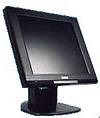 Ты  поймёшь  я -  Монитор! 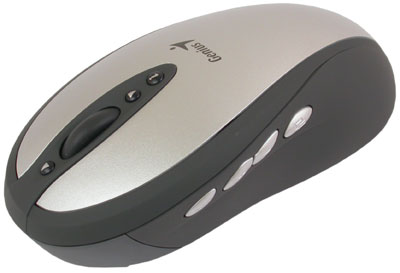 А  Я  -  Мышка -  малышка Чтоб  курсором  управлятьНужно  ею  управлятьВозьми  в руки  ты  малышку,Компьютерную  мышку!Они  подружились  и  стали  жить вместе.Мимо  проходила  Клавиатура  увидела  красивый   Теремок - Компьютерок  , постучала  .- Ты  кто ?  -  спрашивает   Мышка  -  малышка.- Набрать  хочешь  ты  слова  Буквы, цифры  знать  должна Прежде , чем  нажать  подумай 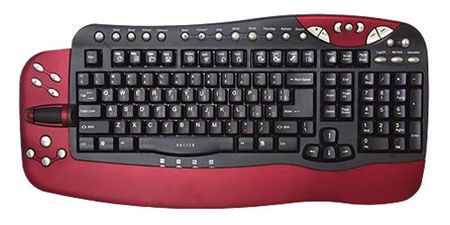 Не  шути  с  клавиатурой.Я  -  Клавиатура.Давайте  жить  вместе.Под   столом   жил  большой  Системный  Блок .Ему  очень  захотелось  подружиться  с  Клавиатурой, Мышкой  и  Мониторчиком.Системный Блок: - Кто  -  там на  верху  живёт?-Это  я  мышка  -  малышка !-Это   я  клавиатура !-Это  я  мониторчик!-А  ты  кто?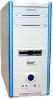 Системный  Блок: - Я  самый  главный  среди  вас !Я  ваш  мозг  системный  блок.Подключайтесь  вы  ко мне,Вместе  будет  веселей. Они подружились.  И стали все вместе работать.И  тут  кто – то снова  бежит  и  стучится.- Ты  кто  спрашивают    друзья  ?- А  я  маленький  червячок  и хотел бы   жить вместе с вами. 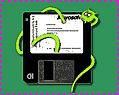 Вдруг  из  щели  между  строк  Вылезает   червячок  .Безобидный   хоть  на  вид  , Он   в  себе  беду  таит .Может  файлы  он  стирать ,Может   деньги  воровать,Предлагает  нам  обновки ,Вирус  -  мастер  маскировки!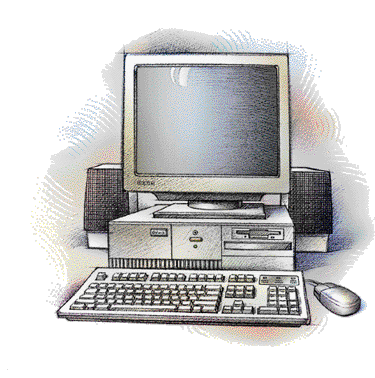 А  друзья  отвечают :     - Не  хотим  попасть  в беду ,Антивирус  заведём  ! Всем  кто ходит в интернет,Пригодится  наш  совет.Антивирус  прогнал  червячка   и  стали  они жить вместе  дружно.Фиксики : -  Вам  понравилась  наша  сказка? (Ответы  воспитанников)Воспитатель:   А  теперь   давайте  немножко  отдохнём.Дыхательное  упражнение «Пузыри»Мы  пускаем   пузыри: (Перед  тем  как назвать  каждый  цвет, надувать  щёки).Синий ,красный, голубой.  Быстро   выдохнуть.Выбирай  себе  любой!Воспитатель : Про  кого  Фиксики  вам  рассказали   сказку? (ответы воспитанников)Кто  в  компьютере  живёт? (ответы воспитанников)Теперь  вы  знаете  из  каких  частей  состоит  компьютер. (ответы воспитанников)Фиксики : А  у  вас  дома  есть  компьютер?(Ответы  воспитанников).- Ребята,  как вы думаете , а можно ли  за  компьютером   сидеть  долгое время ? (ответы воспитанников) А почему? (ответы воспитанников)- ДА, совершенно верно, если долго сидеть  за компьютером  , может  испортиться  зрение . Поэтому  для  работы  с  компьютером отводится  определённое  время и  обязательно  нужно  делать гимнастику  для  глаз,  чтобы  глазки  отдохнули.Зрительная  гимнастика « У  компьютера»Встали  все , встряхнулись  И немного  потянулись Мы  с компьютером  играли (сидя, потереть ладонями лицо).Ох  глаза  наши  устали .(Слегка  прикрыть  глаза веками).Надо глазкам  отдых  дать,Будем  быстро  мы  моргать.(Быстро моргать).Раз, два, три,четыре, пять (наклоны в стороны)Будем  быстро мы  моргатьА  теперь  глаза  закроем (Выполнять упражнение в соответствии с указанием)Широко  опять  откроем .Раз  -  закроем, два  -  откроем.Три -  закроем, на  четыре  вновь  откроемРаз, два, три , четыре, пять Не  устанем  закрывать И  ладошками  глаза  Мы  закроем  не  спеша.Посидим  в темноте(присели)Снова  мы  глаза  откроем,(встали)На  работу их настроим.Фиксики  : А для чего еще можно использовать компьютер? (интернет)  Мы  хотим  , чтоб  интернет  Был  вам  другом  много  лет!Будешь  знать  семь  правил этих-Смело  плавай  в  интернете!Воспитатель:Ребята,  чтобы  чувствовать  себя   в  интернете  уютно  и  безопасно ,  нужно  знать  несколько  главных  правил. Они  научат  нас  делать  так ,чтобы  в  интернете, с нами ничего  плохого  не случилось.Фиксики:  Правило №1  «Обманщики».Иногда  тебе  в  сети Вдруг  встречаются вруны.Ты мошенникам  не  верь,Информацию  проверь.Воспитатель  :  Обманывать  не  красиво ,  правда , ребята?  Теперь  мы  знаем  , что  надо  быть  осторожными.Правило №2 «Вирусы».Не  хочу  попасть в беду  -Антивирус  заведу !Всем , кто входит в интернетПригодится  наш  совет.Воспитатель:-  Ребята  ,когда  этот  Червячок  попадает  в  компьютер, тот  перестаёт  слушаться.Правило №3 «Не называй в Сети своего имени».В интернете  ,  как  и в мире ,Есть  и  добрые  , и злыеЧтобы  вор  к нам  не пришёл ,И чужой  нас  не нашёл,Телефон   свой, адрес , фотоВ  интернет  не  помещай И  чужим не  сообщай.Воспитатель :  Ребята,   нельзя  говорить незнакомцам  , где  вы  живёте, ваш  телефон.Правило №4 «Оскорбление в Интернете».С  грубиянами в сети  Разговор  не  заводи .Ну и  сам  не  оплошай  -Никого  не  обижай.Воспитатель : Можно ли   разговаривать  с незнакомыми  людьми? (ответы воспитанников)Правило №5 «Встреча  с  незнакомцами».Как  всем  детям  интересно  Поиграть  с  друзьями  вместе,В  интернете тоже  можно,Нужно  быть  лишь  осторожнымИ  с  чужими  не  играть .В  гости их  к  себе  не  звать.Воспитатель:  -  Об  этом  всегда  нужно  помнить.Правило№6 «Злые  игры».В интернете  сайты  есть – Невозможно  глаз   отвесть.Там  и  игры , и  мультфильмы,И  учёба ,  и кино.Только вдруг  ты  там  находишь  Иногда  совсем  не и то. Воспитатель: Что  нужно  делать ,чтобы  этого не случилось.Правило №7 «За помощью  к  взрослым».Если  что – то  непонятно , Страшно  или  неприятно –Быстро   к  взрослым  поспеши  ,Расскажи  и  покажи.Воспитатель : Что  вы  должны  делать,Если  встретились  с  какой-то  трудностью в  интернете:Например  , к  вам  пробрался  вирус , и  вас  кто-то обижает? (ответы  воспитанников).Да  правильно  ! Вы  должны  обратится  к  вашим  родителям.- Сегодня  вы  познакомились  с  отдельными элементами  компьютерной  техники: монитор ,мышка ,клавиатура и системный  блок. Давайте для наших новых друзей – Фиксиков на память о нашем занятии мы нарисуем  кого-нибудь из  сказки  «Теремок— компьютерок » .  (работа с воспитанниками)Фиксики: - Молодцы  ребята  вы  так  красиво  нарисовали, нам оооочень понравились ваши работы. Это – Монитор, это – Мышка … (проговаривание вместе с Фиксиками деталей компьютера)Фиксики :  Можно  мы  тоже оставим вам на память кое-что?  Это мультфильм о нас. Фиксиках! До свидания  -  пока!Персонажи уходят, педагог вместе с воспитанниками просматривает серию об интернете.